САВРАНСЬКА СЕЛИЩНА РАДА ОДЕСЬКОЇ ОБЛАСТІРОЗПОРЯДЖЕННЯ17 вересня  2021 року                                                                    № 121 /А-2021Про скликання дванадцятоїсесії Савранської селищноїради восьмого скликання	Відповідно до пунктів 8, 20 частини четвертої статті 42, частини четвертої статті 46 Закону України «Про місцеве самоврядування в Україні»: 1. Скликати дванадцяту  сесію Савранської селищної ради восьмого скликання 30 вересня 2021 року о 10.00 годині в малому залі адмінбудинку (вул.Соборна,9, смт Саврань).2. Винести на розгляд сесії такі питання:2.1. Про внесення змін до фінансового плану КНП «Савранська лікарня» на 2021 рік.2.2. Про затвердження проекту фінансового плану КНП «Савранська лікарня» на 2022 рік.  2.3. Про внесення змін до рішення Савранської селищної ради від 10.12.2020 року № 25-VIII «Про утворення виконавчого комітету ради, визначення його чисельності, затвердження персонального складу».2.4. Про внесення змін до рішення Савранської селищної ради від 28.01.2021 року №112-VIII «Про створення та затвердження складу Опікунської ради при виконавчому комітеті Савранської селищної ради».2.5. Про утворення старостинських округів;2.6. Про прийняття до комунальної власності територіальної громади приміщень закладу дошкільної освіти (ясла-садок) «Чебурашка» с.Вільшанка Савранської селищної ради Одеської області.2.7. Про упорядкування умов оплати праці селищного голови.2.8. Про  заміну сторони в договорі оренди майна з головним управлінням Держгеокадастру в Одеській області2.9. Про передачу в оренду та затвердження Звіту про незалежну оцінку нежитлової будівлі «Центру культури та побутових послуг» по вул. Соборна,2, смт Саврань Одеської області2.10. Про передачу в оренду та затвердження Звіту про незалежну оцінку нежитлової будівлі Опорного пункту добровільної народної дружини територіальної громади Савранської селищної ради по вул Центральна, 34, смт Саврань Одеської області.2.11. Про затвердження Звіту  про ринкову вартість нежитлового приміщення по вул. Центральна,52, смт Саврань Одеської області.2.12. Про поточний ремонт водогону в с. Дубинове Одеської області2.13. Про затвердження порядку використання шкільних автобусів2.14. Про передачу на баланс комунального закладу «Центр культури, дозвілля і туризму» Савранської селищної ради Одеської області приміщення школи філіал №1, яке знаходиться за адресою смт.Саврань, вул.Центральна2.15. Про внесення змін до рішення Савранської селищної ради від 25.03.2021 року № 227-VIII «Про створення комісії з питань захисту прав дитини при виконавчому комітеті Савранської селищної ради».2.16. Земельні питання (196).3. Засідання постійних комісій селищної ради провести (за погодженням з головами комісій)  24, 27 та  28 вересня 2021 року.4. Запросити на пленарне засідання 12 сесії селищної ради                  VIII скликання депутатів селищної та районної рад, керівників територіальних підрозділів органів виконавчої влади,  керівників комунальних закладів, апарат селищної ради, заявників (при потребі) та поінформувати про дату та час проведення сесії Одеську обласну раду, Подільську районну державну адміністрації та Подільську районну раду.Селищний голова                                            Сергій  ДУЖІЙ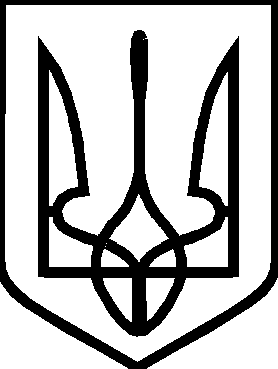 